ТЕРРИТОРИАЛЬНАЯ ИЗБИРАТЕЛЬНАЯ КОМИССИЯ
ГОРОДА УССУРИЙСКА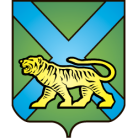 РЕШЕНИЕг. УссурийскОб обращении территориальной избирательной комиссии города Уссурийска к главе администрации Уссурийского городского округа с представлениемоб освобождении Гаврилова В.О.от основной работы на период подготовкии проведения выборов депутатов Думы Уссурийского городского округа, назначенных на 8 сентября 2019 года
	В соответствии с частью 17 статьи 32 Избирательного кодекса Приморского края, принимая во внимание решение территориальной избирательной комиссии города Уссурийска от 28 июля 2019 года № 204/1247 «О приостановлении полномочий члена территориальной избирательной комиссии города Уссурийска с правом решающего голоса О.М. Михайловой», территориальная избирательная комиссия города УссурийскаРЕШИЛА:Обратиться к главе администрации Уссурийского городского округа с представлением об освобождении Гаврилова Владимира Октябриновича от основной работы на период подготовки и проведения выборов депутатов Думы Уссурийского городского округа, назначенных на 8 сентября 2019 года, с 28 июля 2019 года до 3 ноября 2019 года.Копию настоящего решения направить в администрацию Уссурийского городского округа.Разместить настоящее решение на официальном сайте администрации Уссурийского городского округа в разделе «Территориальная избирательная комиссия города Уссурийска» в информационно-телекоммуникационной сети «Интернет».Заместительпредседателя комиссии		                                                          В.О. ГавриловСекретарь комиссии					                                Н.М. Божко28 июля  2019 года              №  204/1248